İÇİNDEKİLEREtkinliğin Amacı ve Kapsamı	Katılımcı Listesi veya KriterleriEtkinliğin ve Konaklamanın Yapılacağı Yer BilgisiAyrıntılı Etkinlik Programı ve BütçesiDeğişiklik Bildirim FormuÖnceden Yapılmış Etkinliklere İlişkin BilgiEtkinliği Destekleyen/Etkinlikte İşbirliği Yapılan Kuruluş BilgisiEKLEREK 1EK 2Etkinliğin Amaç ve KapsamıKatılımcı Listesi veya KriterleriEtkinliğin ve Konaklamanın Yapılacağı Yer BilgisiEtkinlik Programı ve Bütçesi* Etkinlik programınıza sütun ekleyip silebilir, her bir şube için ayrı tablo hazırlayabilirsiniz. Günlük ders saati sayısını artırıp azaltabilir, ihtiyaca göre blok ders şeklinde yazabilirsiniz. Ücret Gideri Bütçe BilgileriDeğişiklik Bildirim Formu (Daha önce yapılan başvurunun bilimsel değerlendirme sonucunda reddedilmesi durumunda değerlendirme raporu doğrultusunda doldurulması gerekmektedir.)* İlk kez başvuran, başvurusu ön inceleme aşamasında reddedilen ya da desteklenen etkinliği için yeniden başvuranlar bu kısmı doldurmaları gerekmemektedir.ETKİNLİĞİN YÜRÜTÜCÜSÜ VE EĞİTİCİ KADROSUNUN YETERLİLİĞİ:Etkinliğin yürütücüsü ve eğitici kadrosunun yeterliliği ile ilgili olarak, panel raporunda belirtilen hususları belirtiniz.Etkinliğin yürütücüsü ve eğitici kadrosunun yeterliliği ile ilgili olarak, panel raporunda belirtilen hususlar doğrultusunda ne gibi değişiklik, düzeltme ya da ilavelerin yapıldığını maddeler halinde belirtiniz. ETKİNLİĞİN PLANLAMASININ YETERLİLİĞİ:Etkinliğin planlamasının yeterliliği ile ilgili olarak, panel raporunda belirtilen hususları belirtiniz.Etkinliğin planlamasının yeterliliği ile ilgili olarak, panel raporunda belirtilen hususlar doğrultusunda ne gibi değişiklik, düzeltme ya da ilavelerin yapıldığını maddeler halinde belirtiniz. ÖĞRETİM PROGRAMLARININ YETERLİLİĞİ: Öğretim programlarının yeterliliği ile ilgili olarak, panel raporunda belirtilen hususları belirtiniz.Öğretim programlarının yeterliliği ile ilgili olarak, panel raporunda belirtilen hususlar doğrultusunda ne gibi değişiklik, düzeltme ya da ilavelerin yapıldığını maddeler halinde belirtiniz.ETKİNLİĞİN YAYGIN ETKİSİ: Etkinliğin yaygın etkisi ile ilgili olarak, panel raporunda belirtilen hususları belirtiniz.Etkinliğin yaygın etkisi ile ilgili olarak, panel raporunda belirtilen hususlar doğrultusunda ne gibi değişiklik, düzeltme ya da ilavelerin yapıldığını maddeler halinde belirtiniz.Diğer değişiklikler: Panel raporunda belirtilen hususlar dışında veya diğer konularda yapılmış olan değişiklikler varsa, bunların neler olduğunu maddeler halinde belirtiniz. * İlgili yazım alanları gerektiği kadar uzatılabilir. * 2020 yılı öncesi dönemlerde başvurulmuşsa, kriterler başvurulan dönemin kriterleri olarak düzeltilmelidir.Önceden Yapılmış Etkinliklere İlişkin BilgiEtkinliği Destekleyen/Etkinlikte İşbirliği Yapılan Kuruluş BilgisiEk 1Ek 2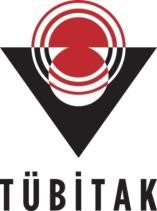 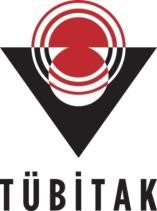 TÜBİTAK-BİDEB 2237 Bilimsel Eğitim Etkinliklerini Destekleme Programı ETKİNLİK BİLGİLERİ FORMU* Etkinliğe kimlerin katılacağı belirlenmiş ise katılımcıların nasıl seçildiği ve kurum bilgilerini içeren katılımcı listesi, etkinliğe kimlerin katılacağı belirlenmemiş ise etkinliğe kabul edilecek katılımcıların hangi ölçütlere göre seçileceğine ilişkin bilgi girilmelidir.* Etkinliğin gerçekleştirileceği ve konaklamanın yapılacağı yerin fiziki koşulları hakkında bilgi verilmelidir. İaşe desteği talep edilmesi durumunda iaşenin nasıl sağlanacağına ilişkin bilgi de verilmelidir.SAAT/GÜN1. GÜNSAAT/GÜN2. GÜNSAAT/GÜN3. GÜN08:00 - 08:45
Ders Saati: 1DERS ADI:08:00 - 08:45
Ders Saati: 1DERS ADI:08:00 - 08:45
Ders Saati: 1DERS ADI:08:00 - 08:45
Ders Saati: 1DERS VERECEK ÖĞRETİM ÜYESİ:08:00 - 08:45
Ders Saati: 1DERS VERECEK ÖĞRETİM ÜYESİ:08:00 - 08:45
Ders Saati: 1DERS VERECEK ÖĞRETİM ÜYESİ:08:00 - 08:45
Ders Saati: 1DERS KONUSU:08:00 - 08:45
Ders Saati: 1DERS KONUSU:08:00 - 08:45
Ders Saati: 1DERS KONUSU:08:00 - 08:45
Ders Saati: 1DETAYLI DERS İÇERİĞİ:08:00 - 08:45
Ders Saati: 1DETAYLI DERS İÇERİĞİ:08:00 - 08:45
Ders Saati: 1DETAYLI DERS İÇERİĞİ:09:00 - 09:45
Ders Saati: 1DERS ADI:09:00 - 09:45
Ders Saati: 1DERS ADI:09:00 - 09:45
Ders Saati: 1DERS ADI:09:00 - 09:45
Ders Saati: 1DERS VERECEK ÖĞRETİM ÜYESİ:09:00 - 09:45
Ders Saati: 1DERS VERECEK ÖĞRETİM ÜYESİ:09:00 - 09:45
Ders Saati: 1DERS VERECEK ÖĞRETİM ÜYESİ:09:00 - 09:45
Ders Saati: 1DERS KONUSU:09:00 - 09:45
Ders Saati: 1DERS KONUSU:09:00 - 09:45
Ders Saati: 1DERS KONUSU:09:00 - 09:45
Ders Saati: 1DETAYLI DERS İÇERİĞİ:09:00 - 09:45
Ders Saati: 1DETAYLI DERS İÇERİĞİ:09:00 - 09:45
Ders Saati: 1DETAYLI DERS İÇERİĞİ:10:00 -10:45
Ders Saati: 1DERS ADI:10:00 -10:45
Ders Saati: 1DERS ADI:10:00 -10:45
Ders Saati: 1DERS ADI:10:00 -10:45
Ders Saati: 1DERS VERECEK ÖĞRETİM ÜYESİ:10:00 -10:45
Ders Saati: 1DERS VERECEK ÖĞRETİM ÜYESİ:10:00 -10:45
Ders Saati: 1DERS VERECEK ÖĞRETİM ÜYESİ:10:00 -10:45
Ders Saati: 1DERS KONUSU:10:00 -10:45
Ders Saati: 1DERS KONUSU:10:00 -10:45
Ders Saati: 1DERS KONUSU:10:00 -10:45
Ders Saati: 1DETAYLI DERS İÇERİĞİ:10:00 -10:45
Ders Saati: 1DETAYLI DERS İÇERİĞİ:10:00 -10:45
Ders Saati: 1DETAYLI DERS İÇERİĞİ:11:00 -11:45
Ders Saati: 1DERS ADI:11:00 -11:45
Ders Saati: 1DERS ADI:11:00 -11:45
Ders Saati: 1DERS ADI:11:00 -11:45
Ders Saati: 1DERS VERECEK ÖĞRETİM ÜYESİ:11:00 -11:45
Ders Saati: 1DERS VERECEK ÖĞRETİM ÜYESİ:11:00 -11:45
Ders Saati: 1DERS VERECEK ÖĞRETİM ÜYESİ:11:00 -11:45
Ders Saati: 1DERS KONUSU:11:00 -11:45
Ders Saati: 1DERS KONUSU:11:00 -11:45
Ders Saati: 1DERS KONUSU:11:00 -11:45
Ders Saati: 1DETAYLI DERS İÇERİĞİ:11:00 -11:45
Ders Saati: 1DETAYLI DERS İÇERİĞİ:11:00 -11:45
Ders Saati: 1DETAYLI DERS İÇERİĞİ:12:00 -12:45
Ders Saati: 1DERS ADI:12:00 -12:45
Ders Saati: 1DERS ADI:12:00 -12:45
Ders Saati: 1DERS ADI:12:00 -12:45
Ders Saati: 1DERS VERECEK ÖĞRETİM ÜYESİ:12:00 -12:45
Ders Saati: 1DERS VERECEK ÖĞRETİM ÜYESİ:12:00 -12:45
Ders Saati: 1DERS VERECEK ÖĞRETİM ÜYESİ:12:00 -12:45
Ders Saati: 1DERS KONUSU:12:00 -12:45
Ders Saati: 1DERS KONUSU:12:00 -12:45
Ders Saati: 1DERS KONUSU:12:00 -12:45
Ders Saati: 1DETAYLI DERS İÇERİĞİ:12:00 -12:45
Ders Saati: 1DETAYLI DERS İÇERİĞİ:12:00 -12:45
Ders Saati: 1DETAYLI DERS İÇERİĞİ:14:00 -14:45
Ders Saati: 1DERS ADI:14:00 -14:45
Ders Saati: 1DERS ADI:14:00 -14:45
Ders Saati: 1DERS ADI:14:00 -14:45
Ders Saati: 1DERS VERECEK ÖĞRETİM ÜYESİ:14:00 -14:45
Ders Saati: 1DERS VERECEK ÖĞRETİM ÜYESİ:14:00 -14:45
Ders Saati: 1DERS VERECEK ÖĞRETİM ÜYESİ:14:00 -14:45
Ders Saati: 1DERS KONUSU:14:00 -14:45
Ders Saati: 1DERS KONUSU:14:00 -14:45
Ders Saati: 1DERS KONUSU:14:00 -14:45
Ders Saati: 1DETAYLI DERS İÇERİĞİ:14:00 -14:45
Ders Saati: 1DETAYLI DERS İÇERİĞİ:14:00 -14:45
Ders Saati: 1DETAYLI DERS İÇERİĞİ:15:00 -15:45
Ders Saati: 1DERS ADI:15:00 -15:45
Ders Saati: 1DERS ADI:15:00 -15:45
Ders Saati: 1DERS ADI:15:00 -15:45
Ders Saati: 1DERS VERECEK ÖĞRETİM ÜYESİ:15:00 -15:45
Ders Saati: 1DERS VERECEK ÖĞRETİM ÜYESİ:15:00 -15:45
Ders Saati: 1DERS VERECEK ÖĞRETİM ÜYESİ:15:00 -15:45
Ders Saati: 1DERS KONUSU:15:00 -15:45
Ders Saati: 1DERS KONUSU:15:00 -15:45
Ders Saati: 1DERS KONUSU:15:00 -15:45
Ders Saati: 1DETAYLI DERS İÇERİĞİ:15:00 -15:45
Ders Saati: 1DETAYLI DERS İÇERİĞİ:15:00 -15:45
Ders Saati: 1DETAYLI DERS İÇERİĞİ:16:00 -16:45
Ders Saati: 1DERS ADI:16:00 -16:45
Ders Saati: 1DERS ADI:16:00 -16:45
Ders Saati: 1DERS ADI:16:00 -16:45
Ders Saati: 1DERS VERECEK ÖĞRETİM ÜYESİ:16:00 -16:45
Ders Saati: 1DERS VERECEK ÖĞRETİM ÜYESİ:16:00 -16:45
Ders Saati: 1DERS VERECEK ÖĞRETİM ÜYESİ:16:00 -16:45
Ders Saati: 1DERS KONUSU:16:00 -16:45
Ders Saati: 1DERS KONUSU:16:00 -16:45
Ders Saati: 1DERS KONUSU:16:00 -16:45
Ders Saati: 1DETAYLI DERS İÇERİĞİ:16:00 -16:45
Ders Saati: 1DETAYLI DERS İÇERİĞİ:16:00 -16:45
Ders Saati: 1DETAYLI DERS İÇERİĞİ:17:00 -17:45
Ders Saati: 1DERS ADI:17:00 -17:45
Ders Saati: 1DERS ADI:17:00 -17:45
Ders Saati: 1DERS ADI:17:00 -17:45
Ders Saati: 1DERS VERECEK ÖĞRETİM ÜYESİ:17:00 -17:45
Ders Saati: 1DERS VERECEK ÖĞRETİM ÜYESİ:17:00 -17:45
Ders Saati: 1DERS VERECEK ÖĞRETİM ÜYESİ:17:00 -17:45
Ders Saati: 1DERS KONUSU:17:00 -17:45
Ders Saati: 1DERS KONUSU:17:00 -17:45
Ders Saati: 1DERS KONUSU:17:00 -17:45
Ders Saati: 1DETAYLI DERS İÇERİĞİ:17:00 -17:45
Ders Saati: 1DETAYLI DERS İÇERİĞİ:17:00 -17:45
Ders Saati: 1DETAYLI DERS İÇERİĞİ:18:00 -18:45
Ders Saati: 1DERS ADI:18:00 -18:45
Ders Saati: 1DERS ADI:18:00 -18:45
Ders Saati: 1DERS ADI:18:00 -18:45
Ders Saati: 1DERS VERECEK ÖĞRETİM ÜYESİ:18:00 -18:45
Ders Saati: 1DERS VERECEK ÖĞRETİM ÜYESİ:18:00 -18:45
Ders Saati: 1DERS VERECEK ÖĞRETİM ÜYESİ:18:00 -18:45
Ders Saati: 1DERS KONUSU:18:00 -18:45
Ders Saati: 1DERS KONUSU:18:00 -18:45
Ders Saati: 1DERS KONUSU:18:00 -18:45
Ders Saati: 1DETAYLI DERS İÇERİĞİ:18:00 -18:45
Ders Saati: 1DETAYLI DERS İÇERİĞİ:18:00 -18:45
Ders Saati: 1DETAYLI DERS İÇERİĞİ:Toplam Ders Sayısı=10Toplam Ders Sayısı=10Toplam Ders Sayısı=10Toplam Ders Sayısı=10Toplam Ders Sayısı=10Toplam Ders Sayısı=10DERS ÜCRETLERİ (*)DERS ÜCRETLERİ (*)DERS ÜCRETLERİ (*)DERS ÜCRETLERİ (*)DERS ÜCRETLERİ (*)DERS ÜCRETLERİ (*)DERS ÜCRETLERİ (*)DERS ÜCRETLERİ (*)SIRA NODERS VEREN - SUNUM YAPAN ÖĞRETİM ÜYESİNİN ADI SOYADI.../.../20.. (Ders Saati= Teori+ Uygu.).../.../20.. (Ders Saati= Teori+ Uygu.).../.../20.. (Ders Saati= Teori+ Uygu.)TOPLAM DERS SAATİSAAT ÜCRETİ (Brüt)**TUTAR10240,00 20240,00 30240,00 40240,00 50240,00 60240,00 70240,00 80240,00 90240,00 TOPLAMTOPLAMYARDIMCI PERSONEL ÜCRETLERİ (*)YARDIMCI PERSONEL ÜCRETLERİ (*)YARDIMCI PERSONEL ÜCRETLERİ (*)YARDIMCI PERSONEL ÜCRETLERİ (*)YARDIMCI PERSONEL ÜCRETLERİ (*)YARDIMCI PERSONEL ÜCRETLERİ (*)YARDIMCI PERSONEL ÜCRETLERİ (*)YARDIMCI PERSONEL ÜCRETLERİ (*)SIRA NOYARDIMCI PERSONELİN ADI SOYADI.../.../20.. .../.../20.. .../.../20.. TOPLAM GÜNGÜNLÜK ÜCRET (Brüt)**TUTAR10200,00 - 20200,00 - 30200,00 - 40200,00 - TOPLAMTOPLAM- (*) Etkinlikte görev alıp ücret ödenenlerin tümü belirtilmelidir.(*) Etkinlikte görev alıp ücret ödenenlerin tümü belirtilmelidir.(*) Etkinlikte görev alıp ücret ödenenlerin tümü belirtilmelidir.(*) Etkinlikte görev alıp ücret ödenenlerin tümü belirtilmelidir.(*) Etkinlikte görev alıp ücret ödenenlerin tümü belirtilmelidir.(**) Ücretlere ilişkin brüt üst limitler; Ders Saat Ücreti 240 TL saat/kişi (Brüt), Yardımcı Personel Ücreti Günlük 200 TL gün/kişi (Brüt), Koordinatör Ücreti 3500 TL (Brüt).(**) Ücretlere ilişkin brüt üst limitler; Ders Saat Ücreti 240 TL saat/kişi (Brüt), Yardımcı Personel Ücreti Günlük 200 TL gün/kişi (Brüt), Koordinatör Ücreti 3500 TL (Brüt).(**) Ücretlere ilişkin brüt üst limitler; Ders Saat Ücreti 240 TL saat/kişi (Brüt), Yardımcı Personel Ücreti Günlük 200 TL gün/kişi (Brüt), Koordinatör Ücreti 3500 TL (Brüt).(**) Ücretlere ilişkin brüt üst limitler; Ders Saat Ücreti 240 TL saat/kişi (Brüt), Yardımcı Personel Ücreti Günlük 200 TL gün/kişi (Brüt), Koordinatör Ücreti 3500 TL (Brüt).(**) Ücretlere ilişkin brüt üst limitler; Ders Saat Ücreti 240 TL saat/kişi (Brüt), Yardımcı Personel Ücreti Günlük 200 TL gün/kişi (Brüt), Koordinatör Ücreti 3500 TL (Brüt).(**) Ücretlere ilişkin brüt üst limitler; Ders Saat Ücreti 240 TL saat/kişi (Brüt), Yardımcı Personel Ücreti Günlük 200 TL gün/kişi (Brüt), Koordinatör Ücreti 3500 TL (Brüt).(**) Ücretlere ilişkin brüt üst limitler; Ders Saat Ücreti 240 TL saat/kişi (Brüt), Yardımcı Personel Ücreti Günlük 200 TL gün/kişi (Brüt), Koordinatör Ücreti 3500 TL (Brüt).(**) Ücretlere ilişkin brüt üst limitler; Ders Saat Ücreti 240 TL saat/kişi (Brüt), Yardımcı Personel Ücreti Günlük 200 TL gün/kişi (Brüt), Koordinatör Ücreti 3500 TL (Brüt).(**) Ücretlere ilişkin brüt üst limitler; Ders Saat Ücreti 240 TL saat/kişi (Brüt), Yardımcı Personel Ücreti Günlük 200 TL gün/kişi (Brüt), Koordinatör Ücreti 3500 TL (Brüt).(**) Ücretlere ilişkin brüt üst limitler; Ders Saat Ücreti 240 TL saat/kişi (Brüt), Yardımcı Personel Ücreti Günlük 200 TL gün/kişi (Brüt), Koordinatör Ücreti 3500 TL (Brüt).(**) Ücretlere ilişkin brüt üst limitler; Ders Saat Ücreti 240 TL saat/kişi (Brüt), Yardımcı Personel Ücreti Günlük 200 TL gün/kişi (Brüt), Koordinatör Ücreti 3500 TL (Brüt).(**) Ücretlere ilişkin brüt üst limitler; Ders Saat Ücreti 240 TL saat/kişi (Brüt), Yardımcı Personel Ücreti Günlük 200 TL gün/kişi (Brüt), Koordinatör Ücreti 3500 TL (Brüt).(**) Ücretlere ilişkin brüt üst limitler; Ders Saat Ücreti 240 TL saat/kişi (Brüt), Yardımcı Personel Ücreti Günlük 200 TL gün/kişi (Brüt), Koordinatör Ücreti 3500 TL (Brüt).(**) Ücretlere ilişkin brüt üst limitler; Ders Saat Ücreti 240 TL saat/kişi (Brüt), Yardımcı Personel Ücreti Günlük 200 TL gün/kişi (Brüt), Koordinatör Ücreti 3500 TL (Brüt).(**) Ücretlere ilişkin brüt üst limitler; Ders Saat Ücreti 240 TL saat/kişi (Brüt), Yardımcı Personel Ücreti Günlük 200 TL gün/kişi (Brüt), Koordinatör Ücreti 3500 TL (Brüt).(**) Ücretlere ilişkin brüt üst limitler; Ders Saat Ücreti 240 TL saat/kişi (Brüt), Yardımcı Personel Ücreti Günlük 200 TL gün/kişi (Brüt), Koordinatör Ücreti 3500 TL (Brüt).TOPLAM DERS ÜCRETİ (Brüt)(**)TOPLAM DERS ÜCRETİ (Brüt)(**)TOPLAM YARDIMCI PERSONEL ÜCRETİ (Brüt)(**)TOPLAM YARDIMCI PERSONEL ÜCRETİ (Brüt)(**)TOPLAM YARDIMCI PERSONEL ÜCRETİ (Brüt)(**)KOORDİNATÖR ÜCRETİ (Brüt)(**)KOORDİNATÖR ÜCRETİ (Brüt)(**)KOORDİNATÖR ÜCRETİ (Brüt)(**)********00000000TOPLAMTOPLAMTOPLAMTOPLAMTOPLAMTOPLAMTOPLAMTOPLAMÖnerilen Etkinlik Önerisinin Başlığı (öncekinden farklı ise):Daha Önce Sunulan Etkinlik Önerisinin Başlığı:Daha Önce Sunulan Araştırma Önerisinin Önerildiği Yıl ve Dönem:2018  2019  2020 2021  2022  2023 2024 1. Dönem 2. Dönem 3. Dönem 4. Dönem * Varsa daha önceki yıllarda yapılan benzer etkinliklerin listesini yazınız.* Düzenlenecek etkinlik için başka bir kuruluştan destek alınıp alınmadığı, alınıyorsa desteğin türünü (konaklama yeri, laboratuvar olanakları vb.) belirten bilgi/belge girilmelidir.* Varsa etkinliğin organizasyonunda işbirliği yapılan kurum ve kuruluşların listesi ve işbirliği kapsamı belirtilmelidir.* Etkinliğinize ilişkin ayrıca eklemek istediğiniz bilgi/belgeleri belirtebilirsiniz.* Etkinliğinize ilişkin ayrıca eklemek istediğiniz bilgi/belgeleri belirtebilirsiniz.